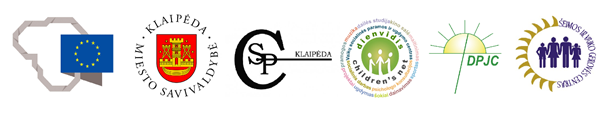 KLAIPĖDIEČIŲ ŠEIMOS KVIEČIAMOS Į NEMOKAMUS LAPKRIČIO MOKYMUS, VEIKLAS, KONSULTACIJAS!Individualios psichologo konsultacijos vyksta Darželio g. 11, Žilvičių g. 22, Klaipėda. Registracija tel. Nr. Agnė Liulytė 8 626 83 749 (Darželio g. 11); Rasa Zinkevičienė 8 600  68 836 (Debreceno g. 41); Dalia Bortnikienė 8 685  45 850 (Debreceno g. 41); Nadiežda Šašilkina 8 645  47 708 (Debreceno g. 41); Žaneta Simutytė-Jogminienė 8 600  30 406 (Žilvičių g 22); Inga Zeniauskienė 8 684  21 446 (Žilvičių g 22); Banga Narmontienė 8 679  25 565 (Žilvičių g 22).Trumpalaikės vaikų priežiūros paslauga. 3-7 metų vaikų priežiūra iki 4 val. VšĮ Socialinių paslaugų informacijos centras, Giraitės g. 2, Klaipėda. Registracija tel. Nr. 8 670  66 301. Individualios teisinės konsultacijos. Registracija ir išsamesnė informacija tel. Nr. 8 602  32 049.Savitarpio paramos ir pagalbos grupė suaugusiems, išgyvenantiems sunkumus tarpasmeniniuose santykiuose. Grupėje laukiami asmenys, kurių santykis su partneriu, vaikais ar tėvais yra sudėtingas ir keliantis iššūkius. Grupė – tai saugi erdvė santykiams išgyventi, suprasti ir juos keisti. Grupė vyks lapkričio 7, 14, 21, 28 d.  18:00-21:00 val. 
Psichologė A. Butkuvienė, registracija tel. Nr.  8 626  83 749, Darželio g. 11, Klaipėda.Terapinė grupė suaugusiems. Grupė skirta suaugusiems, susiduriantiems su gyvenimo sunkumais, norintiems skirti laiko sau, geriau suprasti save bei kitus ir pažvelgti į save iš šalies. Užsiėmimai vyks lapkričio 5, 12 d. 18:00-21:00 val. 
Psichologė A. Butkuvienė, registracija tel. Nr.  8 626  83 749, Darželio g. 11, Klaipėda.Paauglių klubas. Kviečiami paaugliai nuo 12 m., kurie nori smagiai ir prasmingai praleisti laiką, susirasti naujų draugų, geriau pažinti save ir kitus bei yra nusiteikę įvairiai veiklai:  diskusijoms, žaidimams, pokalbiams aktualiomis temomis ir pan. Geras laikas garantuotas!  Veda L. Uktverytė. Lapkričio 2, 9, 16, 23, 30 d. 18.00-21.00 val. Darželio g. 11, Klaipėda. Registracija tel. Nr. 8 677  75 310, el. p. lina.uktveryte@gmail.com. Edukacinių-pažintinių renginių savaitė šeimoms lapkričio 19-25 d. Lapkričio 19-23 d. nuo 17:00 iki 21:00 val., 
24-25 d. nuo 10:00 iki 18:00 val. Darželio g. 11, registracija el. p.: g.poskute@gmail.com, tel. Nr. 8 645  84 661.Sąmoningos tėvystės mokymai. Grupė skirta tėvams, norintiems kurti artimą, šiltą ir ugdantį ryšį su savo vaiku ar paaugliu. Mokymai vyks lapkričio 14, 21, 28 d. 18.00-21.00 val. Darželio g. 11, Klaipėda. Registracija el. p. samoninga.tevyste@gmail.com.Mokymai “Vaikų pozityvaus elgesio formavimo principai”. Mokymai skirti tėvams, norintiems daugiau sužinoti apie pozityvaus auklėjimo principus. Mokymuose kalbėsime, kaip tinkamai elgtis ir kalbėti su vaiku konfliktinėse situacijose bei kokiais tinkamais būdais rodyti jam meilę. Mokymai vyks lapkričio 10, 11 d. 09:00-14:00 val. Darželio g. 11, Klaipėda. Registracija tel. Nr. 8 645  84 661, el. p.: g.poskute@gmail.com.Mokymai „Darnūs tėvų santykiai, jų įtaka vaikų gyvenime“. Mokymai skirti tėvams, norintiems stiprinti tarpusavio santykius šeimoje. Juose sužinosite apie auklėjimo stilius, jų įtaką vaiko socializacijai, skirtingų kartų tarpusavio supratimo galimybes; konstruktyvias problemų sprendimo strategijas; bendravimo bei bendradarbiavimo veiksnius, padedančius siekti supratimo ir palaikymo šeimoje. Mokymai vyks lapkričio 17, 18, 24, 25 d. 10:00-16:00 val. Darželio g. 11, Klaipėda. Registracija tel. Nr. 8 608  98 232, el. p.: rasa.jokubaite@gmail.com.Mokymai “Darbo ir šeimos vaidmenų derinimas”. Užsiėmimai skirti savęs, kaip vyro/moters, tėvo/ mamos ir darbuotojo/specialisto ir kt. vaidmenų pažinimui. Grupės metu tėvai turės galimybę geriau pažinti ir suprasti save, didinti suvokimą apie savo ir savo vaikų poreikius, pažvelgti į problemas nauju žvilgsniu, tapti drąsesniais, labiau savimi pasitikinčiais bei patirti bendrumo ir artumo su kitais grupės dalyviais jausmą. Tai proga vėl iš naujo atrasti ir priimti save. Mokymai vyks lapkričio 8, 16, 22, 30 d. 08:00-13:00 val. Psichologė D. Bortnikienė, būtina registracija tel. Nr. 8 685  45 850; Debreceno g. 41, Klaipėda. Mokymai poroms auginančioms skirtingo amžiaus vaikus. Grupė skirta tėčiams ir mamoms auginantiems įvairaus amžiaus vaikus. Susitikimai turėtų padėti atrasti nuolatinės konkurencijos tarp vaikų priežastis ir surasti būdus, kaip padėti vaikui atrasti savo asmenybės vertę, patikinti, ar vaikas yra saugus ir mylimas, padėti atrasti tarpusavio pasidalinimo ir bendradarbiavimo naudą, padėti būsimų santykių tarp vaikų pamatus, kad kažkurią dieną pastebėtų, jog vieni kitiems yra palaikymo šaltiniu. Grupė prasidės lapkričio 7, 14, 21, 28 d. 08.00-13.00 val. Psichologė R. Zinkevičienė, būtina registracija tel. Nr. 8 46  342 253, Debreceno g. 41, Klaipėda.Grupės, patyrusiems netektį. Grupės skirtos asmenims, patyrusiems netektį – darbo netekimą, skyrybas, turto ar draugų praradimą. Grupė vyks lapkričio 6, 13, 20, 27 d. 18:00-21:00 val. Debreceno g. 41, Klaipėda, psichologė N. Šašilkina. Registracija tel. Nr. 8 645  47 708.Užsiėmimai nėščiosioms. Kviečiamos besilaukiančios mamas ir jų partneriai į susitikimus, kurių metu bus ruošiamasi Gimtadieniui. Užsiėmimus veda dula I. Gaudiešiutė, kuri padeda mamoms ir jų šeimoms pasiruošti Gimtadieniui, bei pirmais mėnesiams gimus kūdikiui.  Susitikimai vyks lapkričio 7, 9, 14, 16, 21 d., 10:00 – 12:00 val. Registracija tel. Nr. 8 6 71  86 785, Žilvičių g. 22, Klaipėda.Užsiėmimai nėščiosioms. Susitikimų metu aptariamos gimdymo, žindymo, kūdikių masažų bei kitos temos. Užsiėmimus veda lektorė J. Gracholski. Susitikimai vyks lapkričio 7 d. (9.00-12.00 val.), 8 d. (18:00-21:00 val.), 12 d. (14.00-17.00 val.), 14 d. (18:00-21:00 val.), 15 d. (18:00-21:00 val.), 21 d. (9.00-12.00 val.), 22 d. (18:00-21:00 val.). Registracija tel. Nr. 8 671  86 785, Stadiono g. 16, Klaipėda.Daugiau informacijos apie projekto „Kompleksinės paslaugos šeimai Klaipėdos mieste“ veiklas: BĮ Klaipėdos šeimos ir vaiko gerovės centras. Debreceno g. 48, tel. Nr. 8 63031442, el. p. paslaugosklaipedoje@gmail.comwww.seimaiklaipedoje.lt